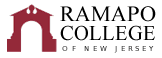 Music: Music IndustryRecommended Graduation Plan (Fall 2024)
This recommended graduation plan is designed to provide a blueprint for students to complete their degrees on time. These plans are the recommended sequences of courses. Students must meet with their Academic Advisor to develop a more individualized plan to complete their degree. Three writing intensive courses are required in the major and/or school core (examples are marked by WI designation in the plan below). Consult with your advisor for specific details.NOTE: This recommended Graduation Plan is applicable to students admitted into the major during the 2024-2025 academic year.NOTE: CRWT and MATH courses are determined by placement testing and should be taken following the sequence above.Total Credits Required: 128 credits  GPA: 2.0General Education courses can be done in any order with the exception of INTD 101, CRWT and MATH. Those three general education courses will need to be done first. First Year Seminar is taken in the first semester. Failure to complete CRWT and MATH will result in a hold when the student hits 64 credits. The following general education courses can be done in any order. For more info on these courses, please visit the General Education program requirements website in the College Catalog:Social Science Inquiry (SOSC 110) [+W]Scientific Reasoning Historical Perspectives [+W]Studies in the Arts & Humanities (CRWT 102 is a prerequisite to this course) [+W]Global Awareness [+W] Distribution Category (Must be outside of CA)Distribution Category  +W: Students transferring in with 48 or more credits are waived from these general education requirements.* Students may take 18 credits without additional tuition.** Students can participate in an ensemble each semester. *** Incoming music majors must take Musicianship placement test to determine appropriate placement. If a student scores 74 or below on this test, take MUSI 121-Music Fundamentals in first term and proceed with the Musicianship sequence thereafter.**** Many 200-level Music and Culture courses count for the Gen Ed category of Culture and Creativity (CC); check the Catalog.
***** Many students in the Music Industry concentration also enroll in the Business Essentials Certificate program conducted by the Anisfield School of Business. The 16-credit, four-course program includes a few that are already electives in the Music Industry concentration. For more information, see the website: https://www.ramapo.edu/asb/essentials/. School of Contemporary ArtsCRWT PlacementMath PlacementCRWT 101 to CRWT 102MATH 021/022 to MATH 104-121CRWT 101S to CRWT 102SFirst YearFirst YearFirst YearFirst YearFirst YearFirst YearFall SemesterHRSSpring SemesterHRSGen Ed: (FYS) First Year Seminar4General Education Requirement4Gen Ed: (CRWT) Critical Reading & Writing II4MUSI 123-Musicianship I ORMUSI 140-Musicianship for Music Industry (spring semesters) can substitute for MUSI 123-Musicianship I** or MUSI 210-Musicianship II OR MUSI 209-Aural Skills(depending on testing placement or course sequence) 4General Education Requirement4General Education Requirement4Depending on Placement Test: ***MUSI 121-Music Fundamentals OR MUSI 123-Musicianship I ORMUSI 140-Musicianship for Music Industry (spring semesters) can substitute for Musicianship I4Quantitative Reasoning: MATH 104-Math for the Modern World (Recommended) 4Career Pathways: PATH CA1 - Career Pathways Module 1Degree
Rqmt.Total:16Total:16Second YearSecond YearSecond YearSecond YearSecond YearSecond YearFall SemesterHRSSpring SemesterHRSAfter Musicianship I (or equiv.):MUSI 255-Music, History, and Culture (any semester)4General Education Requirement4Music & Culture Course (200 Level) (any semester)****
GenEd: Culture and Creativity4General Education Requirement4MUSI 263-Business of Music4Music Industry Concentration Elective (select 2) *****4COMM 202-Fundamentals of Interactive Media (any semester)4DATA 101-Introduction to Data Science (any semester)4Career Pathways: PATH CA2 - Career Pathways Module 2Degree
Rqmt.Career Pathways: PATH CA3 - Career Pathways Module 3Degree
Rqmt.Total:16Total:16Third YearThird YearThird YearThird YearThird YearThird YearFall SemesterHRSSpring SemesterHRSSchool Core: CA Interdisciplinary Upper Level Course - WI (3rd or 4th year, fall or spring)4School Core: CA Interdisciplinary Upper Level Course - WI (3rd or 4th year, fall or spring)4Music & Culture Course (300 Level) (3rd or 4th year, fall or spring)4Music Industry Concentration Elective (select 2) 4MUSI 313-Music Online – WI (does not also count for 300-level Music and Culture) (3rd or 4th year)4MUSI 301-Advanced Business of Music (3rd or 4th year, spring only)4MUSI 316-Music, Technology, and Media (some years also in spring) (3rd or 4th year)4MUSI 350-Marketing & Management in Music Industry (3rd or 4th year, spring only)4Total:16Total:16Fourth YearFourth YearFourth YearFourth YearFourth YearFourth YearFall SemesterHRSSpring SemesterHRSSchool Core: CA Interdisciplinary Upper Level Course - WI (3rd or 4th year, fall or spring)4School Core: CA Interdisciplinary Upper Level Course - WI  (3rd or 4th year, fall or spring)4Music & Culture Course (300 Level) (3rd or 4th year, fall or spring)4GenEd: Systems, Sustainability, and Society or Values and Ethics4CNTP 388-Internship/Co-Op Contemporary Arts (fall, spring, or summer)4CNTP 388-Internship/Co-Op Contemporary Arts (fall, spring, or summer)4MUSI 450-Capstone Seminar in Music – WI (fall or spring)4MUSI 450-Capstone Seminar in Music – WI (fall or spring)4Total:16Total:16